У  К  Р А  Ї  Н  А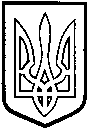 ТОМАШПІЛЬСЬКА РАЙОННА РАДАВ І Н Н И Ц Ь К О Ї  О Б Л А С Т ІРОЗПОРЯДЖЕННЯ  від 12 березня 2020 року №7Про скликання сорок другої сесії районної ради сьомого скликанняВідповідно до частини 4 статті 46, пункту 1 частини 6 статті 55 Закону України «Про місцеве самоврядування в Україні», частини 1 статті 16 глави 1 розділу 2 Регламенту районної ради 7 скликання:1. Скликати  42  сесію  районної  ради  7  скликання  24 березня 2020 року о 10 00 годині в залі засідань районної ради.2. На розгляд сесії внести такі питання:- Про стан законності, боротьби із злочинністю, охорони громадського порядку на території району.- Про стан законності на території Томашпільського району в 2019 році та основні показники роботи прокуратури у Томашпільському районі за вказаний період.- Інші.3. На сесію запросити сільських та селищних голів, начальників окремих управлінь і відділів районної державної адміністрації, керівників підприємств, установ і організацій району (згідно списку), представників політичних партій і громадських організацій району, засобів масової інформації.4. Виконавчому апарату районної ради оголошення про скликання 42 сесії районної ради 7 скликання розмістити на офіційному сайті районної ради.Голова районної ради					Д.КоритчукВиконавець: Стратій В.О.